ПАСПОРТ ПРОГРАММЫ Пояснительная запискаОчень важно для здоровья детей, чтобы после долгого периода учебного года произошла  разрядка накопившейся  напряжённости. Летние каникулы для каждого ребенка – это пора новых открытий и беззаботного веселья. Летние детские лагеря дают детям возможность отдохнуть в окружении сверстников. Наиболее востребованным и доступным видом отдыха остаются лагеря с дневным пребыванием детей на базе школы. Такая форма организации летнего отдыха содействует развитию и сплочению, как временного детского коллектива, так и создает основу для развития социального интеллекта ребёнка и применения полученного опыта взаимодействия в любом коллективе, в том числе в последующей учебной деятельности. Летний лагерь при школе – это возможность получить полноценный отдых детям из социально незащищенных категорий семей. Летний лагерь сегодня – это не только социальная защита, это ещё и площадка для творческого развития, обогащения духовного мира и интеллекта ребёнка, что создаёт условия для социализации молодого человека.  А потому, во время летних каникул необходимо обеспечить полноценный организованный отдых детей, т. е. сделать его   занимательным, насыщенным, полезным для физического и психологического здоровья.  При создании программы летнего лагеря мы исходили из спроса родителей на организованный отдых детей и анализа работы лагеря прошлого года.Эта программа  комплексная, состоит из разных направлений отдыха, оздоровления и воспитания, но объединена единой целью.АктуальностьАктуальность данной программы состоит в том, что ее содержание включает направления деятельности, отвечающие современным требованиям и условиям образования. Это:оздоровление воспитанников;трудовая деятельность (занятость школьников в летний период);организация досуга.Перечисленные направления и их реализация в совокупности способствуют социализации воспитанников школы.Нормативно-правовые документыПрограммаразработана с учетом основных законодательных нормативно-правовых документов:1. Национальный стандарт РФ «Услуги детям в учреждениях отдыха и оздоровления» ГОСТ Р 52887-20182. СанПиН 2.4.4.2599-10 «Санитарно-эпидемиологические требования к устройству, содержанию и организации режима работы загородных стационарных учреждений отдыха и оздоровления детей», утвержденный Главным государственным санитарным врачом РФ 19.04.10г.3. Постановление Правительства Самарской области от 11.02.2019 №62 «Об обеспечении отдыха, оздоровления и занятости детей в Самарской области в 2019 году» 4. Закон РФ «Об образовании».5. Закон «О защите прав ребенка».6. Конституция РФ.7. Конвенция ООН о правах ребенка.8. Документация по лагерю.Участники программы:Дети и подростки  г.о. Новокуйбышевск в возрасте от 6 до 16 лет, в том числе: из социально незащищённых категорий (малообеспеченные, многодетные, неполные семьи).Несовершеннолетние «группы особого внимания».Дети - сироты и дети, оставшиеся  без попечения родителей.Цель: - Создание условий для полноценного отдыха, оздоровления детей, развития их внутреннего потенциала, содействия формированию ключевых компетенций воспитанников на основе включения их в разнообразную, общественно значимую и личностно привлекательную деятельность, содержательное общение и межличностные отношения в разновозрастном коллективе, развитие творческих способностей детей.Задачи:создать условия для раскрытия интеллектуальных, творческих, спортивных  способностей каждого ребёнка, условия для укрепления здоровья,  формировать умения общения и толерантностичерез изучение и углубление  знании об истории и культуре родного края, страны.расширять  экологический кругозор. организовать разнообразную, творческую, личностно и общественно-значимую деятельность детей в  лагере с дневным пребыванием как модели образа будущей достойной и успешной жизни.способствовать изменению ценностного отношения подростков к своему здоровью, его  укреплению, блокировке негативных и вредных привычек.Принципиальные положения программы:Принцип комплексности.Принцип учёта индивидуальных особенностей.Принцип динамичности и вариативности.Принцип приоритетности творческих подходов.Принцип обеспечения успешности.Принцип положительной эмоциональной окрашенности.Принцип реализации активной позиции.Принцип самоуправления.Принцип развития индивидуальной и коллективной системы роста.Принцип игровой позиции педагога.Основные методы реализации программы:Пример личный и исторический, литературный.Метод диалога.Этическая беседа.Метод создания ситуации успеха.Метод соревнования.Диагностические методы.Рефлексивные методы.Игровые методы.Формы организации деятельности по  реализации программы:Этапы реализации программы:ПодготовительныйОрганизационный Основной Заключительный 	Подготовительный этап - первый  этап, который  характеризуется подготовкой к сезону. Основные виды деятельности на данном этапе:создание творческой группы и подготовка к летнему сезону;анализ результатов работы лагеря  2018 года, разработка  педагогической основы программы;подготовка методического материала для участников смены; формирование педагогического коллектива из числа учителей, которые владеют инновационными педагогическими технологиями, готовых к адекватному восприятию целей учреждения.		Организационный этап – второй этап короткий - 3 дня. Основными видами  деятельности на этом этапа являются:Встреча детей, проведение диагностики по выявлению лидерских и  организаторских способностей и творческих предпочтений;изучение уровня морально-нравственных установок;изучение установок и отношения к здоровому образу жизни, отношению к окружающему нас миру; формирование детских коллективов; формирование органов самоуправления, организация работы советов, кружков лагеря;знакомство с тематикой смены, её законами, традициями и правилами жизнедеятельности.		Основной этап- на третьем этапе осуществляется организация жизнедеятельности детей по программе:привлечение детей в различные кружки;реализация основной идеи программы;вовлечение детей и подростков в различные виды коллективных творческих дел;вовлечение детей в соревновательные виды деятельности (как спортивные, так и творческие)организация деятельности органов самоуправления		Заключительный этап - четвертый этап  является подведением итогов смены:анализ  результатов работы, проделанной в рамках настоящей программы;обобщение результатов, внесение  в программу изменений  анализ предложений по дальнейшему развитию, внесённых детьми, родителями, педагогами;составление итоговой диагностики по аналитическому материалу.Основные направления реализации программы:	Воспитание, оздоровление и образование детей в ЛДП «Радужка» осуществляется по семи направлениям.Духовно-нравственноеЭкологическоеГражданско-правовоеЭстетическоеСпортивно-оздоровительноеИнтеллектуально-познавательноеСоциально-значимая, профилактическая деятельностьНаправления деятельности обозначены семи цветами радуги, каждый из которых соответствует определенному виду деятельности: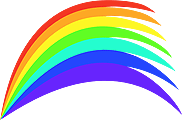 Красный         – гражданско–правовое;Оранжевый     – интеллектуально-познавательное;Желтый            –   духовно-нравственное ;Зеленый           – экологическое;Голубой             –эстетическое;Синий                 – спортивно – оздоровительное;Фиолетовый     –социально-значимая, профилактическая                  деятельность.Каждый день в пришкольном лагере проходит под одним из цветов радуги, следовательно главное мероприятие этого дня соответствует данному направлению.правилаДуховно-нравственное  направление: формирование нравственной устойчивой цельной личности, обладающей такими моральными качествами, как добросовестность, честность, коллективизм, соблюдение правил поведения, уважение к старшему поколению, мужество, любовь к Родине и своему народу;  воспитание уважения к семье, родителям, семейным традициям; формирование социальной активности, направленной на служение интересам своего Отечества;воспитание отношения к труду как к жизненной необходимости, главному способу достижения успеха в жизни;формирование позитивного отношения к здоровому образу жизни, воспитание активной жизненной позиции в отношении собственного здоровья, неприятие асоциальных явлений (наркомания, пьянство, иждивенчество и др.), подрывающих физическое и духовное здоровье нации.Это направление содержит такие формы работы как:- конкурс рисунков «Счастливое детство»- экскурсии и занятия в музее истории города- Пушкинский день в России- выпуск листовок ко дню России- акции «Российский триколор», «Для Вас, ветераны», «Память жива!»- концерт, посвященный дню независимости России «Единственная моя»- викторины: «Моя Россия», «Ах, война…»- торжественная линейка, посвящённая Дню независимости России-Конкурс лозунгов «Да здравствует Россия!»Экологическое направление:формирование бережного отношения к природе своей страны и Самарского края.Для работы по этому направлению запланировано:- викторины: «Знатоки леса», «А знаешь ли ты?»- игровая программа «Лес зеленый охраняй, никого не обижай!», - конкурсы кроссвордов «Растения леса», плакатов «Мы в ответе», знаков охраны природы «Не погуби!», «Охраняй природу»- акции: «Эко-взгляд», «Эко-флаг» - спектакль: «Лесные истории»-совместные мероприятия с организациями города: «Рецепты на курьих ножках», «Экологическое лото», «Ах, эта дивная пора», «Лента рек и озер Самарской области», «В гостях у травницы», «Флора и фауна Самарской области».-программа дополнительного образования «Экодом».Гражданско-правовое направление:изучение государственной системы Российской Федерации, знание Конституции, Гимна, государственной символики, прав и обязанностей гражданина России формирование глубокого понимания гражданского долга, ценностного отношения к национальным интересам России, её суверенитету, независимости и целостности; развития правового обучения и воспитания подрастающего поколения, изучение правовой системы Российской Федерации формирование культуры правовых отношений, стремление к соблюдению законодательных норм; усвоение детьми своих гражданских прав, выполнение своих гражданских обязанностей; формирование уважения прав и свободы личности, человеческого достоинства; изучение Декларации о правах человека;развитие реально действующего самоуправления. Для работы по этому направлению запланировано:       - мероприятия совместно с центром правовой информации:       «Я уважаю твои права», «Тайны пиратского сундучка»социальной гостиницей «Доверие» (правовые занятия)центром «Семья»: «Скажи телефону доверия «Да», социально-направленная программа «Все в твоих руках»Эстетическое направление:совершенствование и развитие эстетического вкуса;развитие творческих способностей;привитие интереса к занятиям музыкой, сольным пением, рисованием, художественным трудом;расширение кругозора, приобретение новых знаний, умений, навыков.Формы работы, помогающие это достичь:мастерские творчества Ролевая игра  «Весёлый этикет»мероприятия совместно с выставочным залом: «Волшебный мир оригами», «Алые маки» и т. д.конкурс  рисунков на асфальте «Счастливое детство» спектакли самарских театров: «Три ключика», «Чунга-Чанга»выступление артистов Самарской филармонииконцертные программы «Звездный дождь», «Мы вместе»выпуск газетработа театральной  студии «Арлекин»программы дополнительного образования: «Семь нот», «Бумажные фантазии», «Тайны слова».Спортивно-оздоровительное направление:формирование работоспособного человека;развитие морально-волевых качеств личности ребенка (сила, ловкость, выносливость и т.п.);профилактика заболеваний, укрепление здоровья и блокировка негативных и вредных привычек.развитие разнообразных практических навыков: самоорганизацию и самоуправление;обучение жизненно-важным умениям и навыкам, необходимым для выживания в экстремальных условиях.Этому способствуют такие формы работы как:-мероприятия совместно с центром медицинской профилактики:- проведение утренней зарядки;-антропометрия отдыхающих детей;- уроки здоровья «профилактика травматизма», «вредные привычки»- посещение бассейна «Жемчужина»;-соревнования по различным видам спорта (например: дартс, шахматы, перестрелка и т.д.);- спортивные состязания  «Веселые старты», «Зоркий глаз», «Городки»;- спортивно-развлекательные программы: «Игры наших предков», «Зов джунглей», «Операция 03»;- праздничная программа «День Нептуна», - викторина: «О спорт, ты мир!»;- игра «Зарница».-программа дополнительного образования «Поиграй-ка» Интеллектуально-познавательное направление:расширение кругозора отдыхающих детей.стимулирование познавательных интересов ребёнка и формирование стремлений к постоянному пополнению багажа знаний;развитие у детей навыков коллективной мыследеятельности, совместного поиска решения проблем;По этому направлению запланированы такие мероприятия как:- Литературная викторина «У Лукоморья», - клуб «Почемучка»- Литературная викторина,  - Игра-путешествие «Там,  на неведомых дорожках»- Игра «Пират-шоу», 	- часы общения «Есть такая игра»- Планетарий  «Наномир»- программы дополнительного образования: «Виртуальный мир», «Мистер Х»Социально-значимая, профилактическая деятельностьформирование у ребят навыков общения и толерантности, культурного поведения;улучшение социально-психологического климата в лагере;снижение темп роста негативных социальных явлений среди детей;укрепление дружбы и сотрудничества между детьми разных возрастов и национальностей;формирование навыков самоуправленияформирование и дальнейшее совершенствование знаний по ПДД и ПБ.Формы работы этого направления:- часы общения;- занятия со специалистами центра «Семья» «Скажи телефону доверия «ДА»», «Все в твоих руках»;- занятия со специалистами социальной гостиницы «Доверие»- акции: «Чистый двор», «Российский триколор»- городское мероприятие «Мы поколение NEXT»- профилактические занятия «Я уважаю твои права»- Неделя юного пешехода- викторина «Чтобы не было пожара»- конкурс плакатов «В здоровом теле - здоровый дух!»     - конкурс кроссвордов «Знатоки ПДД»-  Игровой практикум «Весёлые уроки ПДД или как вести себя на улице»- работа органов самоуправления в отрядах и лагере.Режим работы  лагеря:8-20 - 8-30 - СБОР ДЕТЕЙ8-30 - 8-45 - ЗАРЯДКА8-45 - 9-00 - ЛИНЕЙКА9-00 - 9-30 - ЗАВТРАК9-30 - 13-00 – РАБОТА В КРУЖКАХ13-00-13-30 – ОБЕД14-00-14-30 – ЛАГЕРНЫЕ МЕРОПРИЯТИЯ14-30 – УХОД ДОМОЙУсловия реализации программы:Место проведения – территорияГБОУ ООШ № 21 г.о.НовокуйбышевскКадровое обеспечение:Ответственный за реализацию Соглашения (начальник лагеря) Воспитатель (по 2 человека  на отряд)Руководители кружков - 7Инструктор по физкультуре - 1Материально-техническое обеспечение:Площадки:ФутбольнаяИгроваяСтадионГимнастический городокПомещения:Отрядные комнатыВидеосалонСтоловаяСпортивный залКружковые комнатыБиблиотекаКабинет информатикиКабинет музыкиМатериалы:Канцтовары: ватман, бумага цветная, клей, краски акварельные, гуашь, масляные краски, фломастеры, карандаши цветные и простые, мел и др.Спортивно-игровой инвентарьТехнические средстваПризовой фондСодержательное обеспечение:Методическая литература(сценарии, игры, викторины и т.д.)Литература: научная и художественная (по истории России, биологии и т.д.).Организация анализа и рефлексии:На личностном уровне – экраннастроениядетей и вожатых, листок активности«Лестница роста», анкеты, индивидуальные беседы  и т.д.На групповом уровне – творческие Советы, инициативные группы, лист достижений.На уровне отряда – отрядные минуты рефлексии.На уровне лагеря – деятельность информационного пресс-центра «Капельки», Совета «Выше радуги», творческие отчёты кружков.На уровне педагогического коллектива – ежедневные планёрки, анализ мероприятий, текущие и итоговые педсоветы.Способы достижения цели:1. Организация разнообразной творческой и патриотической  деятельности детей:- участие в творческих, инициативных группах, коллективах,    в  кружках, и  секциях;- участие в общелагерных и в отрядных мероприятиях.2. Создание условий для самоутверждения каждого ребёнка:- различные формы коллективной, групповой, индивидуальной работы с подростком: игровые,  дискуссионные,  состязательные,  психологические формы работы, позволяющие  ребенку  адекватно  воспринимать, сознавать действительность и самого   себя, а также художественное  творчество;-  совместный поиск идеалов,  решение нравственных задач, моделирование проблемных ситуаций,   способствующих свободному и полному раскрытию   способностей ребенка.Организация деятельности  ребенка в отряде, как модели будущей жизни:-  проведение огоньков, отрядных и групповых    занятий,  которые помогут ребенку приобрести навыки достойного поведения и усвоить  правиласовременного этикета.Ожидаемые результаты:Для детей:Физическое и психологическое оздоровление детей.Приобретение детьми опыта общения со сверстниками, самоуправления.Самореализация в творческой и познавательной деятельности.Развитие патриотической и гражданской активности.Развитие важнейших духовно - нравственных качеств.Развитие лидерских качеств и умений.Создание мотивации на познавательную деятельность.8.Расширение представлений детей о природе родного края.Для педагогов:Умение ставить себя рядом с ребенком в   деятельности, а не против     него.Расширение опыта помощи  ребёнку, понимания  себя, верить в свои силы, создавать ситуацию успеха. Реализация  программы  позволит:возрождать патриотизм как важнейшую духовно-нравственную и социальную ценность в воспитании человека.получать адекватное отношение к семейным ценностям, к людям старшего поколения.приобщать к природным ценностям.повышать уровень эффективной социализации детей и подростков группы «особого внимания».Критерии эффективности:Ценностно-целевой критерий - фиксация процента участия детей в программах, сравнение динамики присутствия и активного участия в досуговых мероприятиях смены. Через  наблюдения вожатых, статистические данные участия отрядов в делах.Когнитивный критерий - путем анкетирования и устных опросов определить расширение познавательных потребностей. Проведение сравнительного анализа расширения тематики проводимых мероприятий.Эмоционально-мотивационный критерий - сравнение уровня  сплоченности коллектива, отряда, инициативности детских групп по контрольным командным мероприятиям в начале и конце смен.Деятельностный критерий - определение процентного участия детей в основной смыслообразующей деятельности.Ожидаемые результатыДлительное пребывание детей на воздухе,вовлечение их в активную спортивно-оздоровительную деятельность, проведение бесед о здоровьебудут  способствовать укреплению здоровья и физической выносливости детей, а также формированию навыков здорового образа жизни;Формы организации деятельности детей в лагере и методы воспитания создадут условиядля личностного развития каждого ребёнка,формирования активной жизненной позиции детей,воспитания культуры общения; повышения уровня теоретической подготовки ребят в области экологии, ОБЖ, истории;Творческая самостоятельная, объединяющая деятельность детей в смешанных группах и самоуправление создадут условия для сплочения и развития детского коллектива.Оценка результатов деятельности ЛДП1. Данные антропологических измерений.2. Анализ экрана настроения.3. Анкетирование.4. Сохранность контингента.Диагностический инструментарий оценки эффективности реализации программы АНКЕТА (на входе) Мы снова вместе! Для того чтобы сделать жизнь в нашем лагере более интересной, мы просим тебя ответить на некоторые вопросы:  Твои первые впечатления от лагеря?  Что ты ждешь от лагеря?  Есть ли у тебя идеи, как сделать жизнь в нашем лагере интересной и радостной для всех?  В каких делах ты хочешь участвовать?  Что тебе нравиться делать?  Хочешь ли ты чему-нибудь научиться или научить других?  Кто твои друзья в лагере? ВыборДетям предлагается прослушать утверждение и оценить степень согласия с их содержанием по следующей шкале: 4 – совершенно согласен 3 – согласен      2 – трудно сказать 1 – не согласен 0 – совершенно не согласен 1. Я жду наступление нового дня в лагере с радостью. 2. В детском лагере у меня обычно хорошее настроение. 3. У нас хорошие вожатые. 4. Ко всем взрослым в нашем лагере можно обратиться за советом и помощью в любое время. 5. У меня есть любимый взрослый в нашем лагере. 6. В отряде я всегда могу свободно высказывать своё мнение. 7. У меня есть любимые занятия в нашем лагере. 8. Когда смена закончится, я буду скучать по нашему лагерю. Обработка полученных данных. Показателем удовлетворённости детей (У) является частное от деления общей суммы баллов всех ответов на общее количество ответов. У = общая сумма баллов / общее количество ответов Если У больше 3, то можно констатировать высокую степень удовлетворённости, если же У больше 2, но меньше 3, то это свидетельствует о средней и низкой степени удовлетворённости детей жизнью в лагере. МЕТОДИКА ОПРОСНИКА Детям даётся задание: написать, что, по их мнению, В детском лагере (отряде) хорошо и что плохо, или что радует и что огорчает. При этом не ставятся ориентирующие вопросы. Анализ полученной с помощью этой методики информации позволяет увидеть удачные и неудачные дела, характер общения, отношений в лагере, настроения, что является показателем жизнедеятельности детского лагеря. ИТОГОВОЕ АНКЕТИРОВАНИЕ Фамилия, имя. 1. Самое яркое впечатление за эти дни у меня … 2. Из дел, проведённых в отряде, мне больше всего понравилось … 3. Из дел, проведённых в лагере, мне больше всего понравилось … 4. Несколько слов о нашем отряде … 5. Мои впечатления о лагере. 6. Если бы я был вожатым, то бы я … 7. Хочу пожелать нашему лагерю «Радужка» … 8. Хотел бы ты ещё раз отдохнуть в нашем лагере? Анкета для родителей 1. Удовлетворены ли Вы отдыхом Вашего ребенка в лагере: а) да б) нет в) частично 2. Если вы выбрали ответы б) или в), укажите основные проблемы: а) режим дня, питание, соблюдение санитарных норм; б) занятость детей, организация мероприятий; в) взаимоотношения, климат в коллективе; г) другое 3. Что вы считаете положительным в работе лагеря: 4. Какие предложения по организации работы лагеря Вы можете внестиЛитератураВоробьева О.Я. Коммуникативные технологии в школе: секреты эффективного общения. – Волгоград: Учитель, 2009. – 141с.ДобротворскийИ.Л.Технология успеха. 1001 совет школьнику. М.: М.: гуманитарный изд центр ВЛАДОС, 2007. – 189с.Журнал « Практика административной работы в школе» №2 2004г. М.М. Рухленко, программа «Лето» Пресс-клуб и школьная газета: занятия, тренинги и портфолио. /авт.-сот. Н.В. Комлева. – Волгоград: Учитель, - 2009. -154с.Кувватов С.А. Активный отдых детей на свежем воздухе.Ростов н/ Дону: Феникс, 2005.- 311с.Народное  образование. Педагогика каникул. №3, .. Научно-методический журнал заместителя директора школы по ВР  №1/2008 г.Петрусинский В.В. Игры для активного обучения. М.: гуманитарный изд центр ВЛАДОС, 2007. – 125с.Петрусинский В.В. Игры для активного отдыха в процессе обучения. М.: гуманитарный изд центр ВЛАДОС, 2007. – 127с.Петрусинский В.В. Игры для активного общения. М.: гуманитарный изд центр ВЛАДОС, 2007. – 157с.Пахомова Н.Ю. Метод учебного проекта в образовательном учреждении.М.: АРКТИ, 2005. – 112с.Сысоева М.Е. Организация летнего отдыха детей. М.: гуманитарный изд центр ВЛАДОС, 1999. – 176с.Организация проектной деятельности в школе: система работы / ав. Сост. С.Г. Щербакова и др. – Волгоград: Учитель, 2009. – 189 с.Формирование здорового образа жизни российских подростков. М., «ВЛАДОС», .Читевский В. Детская энциклопедия «Я познаю мир». М., .Шмаков С.А. Дети на отдыхе: Прикладная «энциклопедия»: Учителю, воспитателю, вожатому. – М., 2001.Юдина И.Г. Когда не знаешь как себя вести… Практическое пособие. М.: АРКТИ, 2007. – 64с.Полное название программыТематическая, образовательная,краткосрочная программа «Радужка» лагеря с дневным пребыванием детей ГБОУ ООШ № 21 г.о.НовокуйбышевскАдресат проектной деятельности - дети г.о.Новокуйбышевск от 6 до 17 лет;- дети из семей, находящихся в трудной жизненной ситуации;- дети-сироты и дети, оставшиеся без попечения родителей, а также, находящиеся под опекой граждан;-  дети с ограниченными возможностямиздоровья;- дети-инвалиды;- дети различных учетных категорий;- 120 человек сменуСроки реализации программыиюнь, 2019 г.Цели программыСоздание благоприятных условия для укрепления здоровья и организации досуга детей во время летних каникул, развития их внутреннего потенциала, содействия формированию ключевых компетенций воспитанников на основе включения их в разнообразную, общественно значимую и личностно привлекательную деятельность, содержательное общение и межличностные отношения в разновозрастном коллективе, развитие творческих способностей детей.Задачи-создать условия для раскрытия интеллектуальных, творческих, спортивных  способностей каждого ребёнка, условия для укрепления здоровья, -прививать навыки здорового образа жизни; -расширять  экологический кругозор;- формировать умения общения и толерантности через изучение и углубление знании об истории и культуре родного края, страны.- организовать разнообразную, творческую, личностно и общественно-значимую деятельность детей в  лагере с дневным пребыванием как модели образа будущей достойной и успешной жизни.Краткое содержание программыПрограмма предназначена для:- формирования нравственно-устойчивой, гармонично развитой личности,коллективизма-  воспитания  уважения к старшему поколению,  любви к Родине и своему народу;к семье, родителям, семейным и народным традициям;- формирования социальной активности, направленной на служение интересам своего Отечества;-    формирования позитивного отношения к здоровому образу жизни, неприятие асоциальных явлений (наркомания, пьянство,  и др.), подрывающих физическое и духовное здоровье.-формирования бережного отношения к природеСроки реализациис 3 по 27 июня 2019 годаНаправления деятельностиДуховно-нравственноеЭкологическоеГражданско-правовоеЭстетическоеСпортивно-оздоровительноеИнтеллектуально-познавательноеСоциально-значимая,профилактическая деятельностьОжидаемый результатФизическое и психическое оздоровление.Приобретение опыта общения со сверстниками.Самореализация в творческой и познавательной деятельности.Развитие патриотической и гражданской активности.Развитие важнейших духовно – нравственных качеств.Развитие лидерских качеств и умений.Создание мотивации на познавательную деятельность.Расширение представлений детей о природе родного края.Личностный рост участников смены.Обогащение знаниями по истории родного края и страны.Социальное партнерство    Территориальный центр социальной помощи семье и детямМБУК «ТКК «Дворец культуры»«Лаборатория научных чудес»Детский центр экологической информации«Библиотечная информационная сеть», 7 филиалМБУК «Выставочный зал»МБУК «Музей истории города»Театр «Чунга-чанга» (Самара )Театр «Три ключика»НМАУ «ФОК «Октан»Самарская филармонияООО «Технопарк»Театр «Время тайн»Название организациигосударственное бюджетное общеобразовательное учреждениеСамарской области основная общеобразовательная школа № 21 имени Героя Советского Союза Е.А. Никоновагорода Новокуйбышевска городского округа НовокуйбышевскСамарской области (ГБОУ ООШ № 21 г. Новокуйбышевска)Почтовый адрес учреждения, телефон446200, Самарская обл., г. Новокуйбышевск, ул. Дзержинского 41А тел./ факс (84635) 2-27-75E-mail: ooh21nov@gmail.comФИО руководителя учрежденияОлег Юрьевич КостюхинФИО автора программыМихиенкова Н.В.МассовыеГрупповыеИндивидуальныеУтренняя  зарядка ПраздникиКонкурсные программыЭкскурсииСпортивные состязанияАкцииПосещение  театраКТДСоц.опросы  АнкетированиеБеседы, КТД,  Спортивно-оздорови-тельные процедурыЭстафеты Часы общенияПосещение музеев, различных центровРабота кружков, секцийПрофилактические занятияВыпуск газетАнкетирование Индивидуальные беседыПодготовка сольных номеров к мероприятиямСоздание и реализация проектовДиагностика цветаКонкурсные программы и конкурсыВ нашем детском лагере Мне понравилось Мне не понравилось 1 1 2 2 И т.д. И т.д. 